SPIRITUAL GIFT ASSESSMENTDirections:1.	Respond to each statement in this Spiritual Gift Assessment using the following           scale:		3 = Consistently, definitely true		2 = Most of the time, usually true		1 = Some of the time, once in a while		0 = Not at all, never2.	Using the response sheet below write your response to each statement in the block whose number corresponds to that number statement in the Spiritual Gift Assessment.  3.  Important: Answer according to who you are, not who you would like to be or         think you ought to be.  How true are these statements of you?  What has been you       experience?  To what degree do these statements reflect your usual tendencies?  4.	When you have finished tabulating your responses below, add up each column and record your totals in the bottom row of blank blocks.  Transfer your highest three letter totals to the top of the next page.  SPIRITUAL GIFT ASSESSMENTFirst, second, and third Spiritual Gift Highest letter totals                                       :                                                                              :                                                                              :                                       Transfer your top three Spiritual Gifts to your Servant Profile.Spiritual Gift Assessment Key	A = Administration	B = Apostleship	C = Crafting/Craftsmanship	D = Creative Communication	E = Discernment	F = Encouragement	G = Evangelism	H = Faith		 I = Giving	J = HelpsK = HospitalityL = IntercessionM = KnowledgeN = LeadershipO = MercyP = ProphecyQ = ShepherdingR = TeachingS = WisdomHealing, Interpretation, Miracles, Martyrdom, Voluntary Poverty, Celibacy, and Tongues are not included in the Spiritual Gift Assessment or Observation Assessment because their presence in the life of a believer tends to be self-evident.  But they still need the affirmation of the members of a local congregation if they are to be used according to the Bible’s guidelines.  SPIRITUAL GIFT ASSESSMENT		1.  I like to organize people, tasks, and events.2.  I would like to start churches in places where they do not presently exist.3.  I enjoy working creatively with wood, cloth, paints, metal, glass, or other materials.4.  I enjoy challenging people’s perspective of God by using various forms of art.5.  I can readily distinguish between spiritual truth and error, good and evil.6.  I tend to see the potential in people.7.  I communicate the gospel to others with clarity and effectiveness.8.  I find it natural and easy to trust God to answer my prayers.9.  I give liberally and joyfully to people in financial need or to projects requiring support.10.  I enjoy working behind the scenes to support the work of others.11.  I view my home as a place to minister to people in need.12.  I take prayer requests from others and consistently pray for them.13.  I am approached by people who want to know my perspective on a particular                   		passage or Biblical truth.14.  I am able to motivate others to accomplish a goal.15.  I empathize with hurting people and desire to help in their healing process.16.  I can speak in a way that results in conviction and change in the lives of others.17.  I enjoy spending time nurturing and caring for others.18.  I am able to communicate God’s Word effectively to adults, youth, or children.19.  I am often sought out by others for advice about spiritual or personal matters.20.  I am careful, thorough, and skilled at managing details.21.  I am attracted to the idea of serving in another country or ethnic community.22.  I am skilled in working with different kinds of tools.23.  I enjoy developing and using my artistic skills (art, drama, music, photography,                 		etc.).24.  I frequently am able to judge a person’s character based upon first impressions.25.  I enjoy reassuring and strengthening those who are discouraged.  26.  I consistently look for opportunities to build relationships with non-Christians.27.  I have confidence in God’s continuing provision and help, even in difficult times.28.  I give more than a tithe so that God’s work can be accomplished.29.  I enjoy doing routine tasks that support the ministry.30.  I enjoy meeting new people and helping them to feel welcomed.31.  I enjoy praying for long periods of time and receive leadings as to what God wants           		me to pray for.  32.  With the help of appropriate study materials, I can find what God’s Word teaches             		on most topics.33.  I am able to influence others to achieve a vision.34.  I can patiently support those going through painful experiences as they try to                    		stabilize their lives.35.  People in trouble are encouraged when I talk with them.36.  I have compassion for wandering believers and want to protect them37.  I can spend time in study knowing that presenting truth will make a difference in the         		lives of people–young or old.38.  I can often find simple, practical solutions in the midst of conflict or confusion.39.  I can clarify goals and develop strategies or plans to accomplish them.40.  I am willing to take an active part in starting a new church.41.  I enjoy making things for use in ministry.42.  I help people understand themselves, their relationships, and God better through             		artistic expression.43.  I can see through phoniness or deceit before it is evident to others.44.  I give hope to others by directing them to the promises of God.45.  I am effective at adapting the gospel message so that it connects with an                         		individual’s felt need.46.  I believe that God will help me to accomplish great things.47.  I manage my money well in order to free more of it for giving.48.  I willingly take on a variety of odd jobs around the church to meet the needs of                 		others.49.  I genuinely believe the Lord directs strangers to me who need to get connected to            		others.50.  I am conscious of ministering to others as I pray.51.  I am committed, and schedule blocks of time for reading and studying Scripture, to          		understand Biblical truth fully and accurately.52.  I can adjust my leadership style to bring out the best in others.53.  I enjoy helping people sometimes regarded as undeserving or beyond help.  54.  I expose cultural trends, teachings, or events which contradict Biblical principles.55.  I like to provide guidance for the whole person–relationally, emotionally, spiritually,           		etc.56.  I pay close attention to the words, phrases, and meaning of those who teach.57.  I can easily select the most effective course of action from among several                        		alternatives.58.  I can identify and effectively use the resources needed to accomplish tasks.59.  I can adapt well to different cultures and surroundings.60.  I can visualize how something should be constructed before I build it.  61.  I like finding new and fresh ways of communicating God’s truth.62.  I tend to see rightness or wrongness in situations.63.  I reassure those who need to take courageous action in their faith, family, or life.64.  I invite unbelievers to accept Christ as their Savior.65.  I trust God in circumstances where success cannot be guaranteed by human effort          		alone.66.  I am challenged to limit my lifestyle in order to give away a higher percentage of my         		income.67.  I see spiritual significance in doing practical tasks.68.  I like to create a place where people do not feel that they are alone.69.  I pray with confidence because I know that God works in response to prayer.70.  I am perfectly at ease answering people’s Bible questions.71.  I set goals and manage people and resources effectively to accomplish them.72.  I have great compassion for hurting people.73.  People often tell me, “God used you.  You dealt exactly with my need.”74.  I can faithfully provide long-term support and concern for others.75.  I like to take a systematic approach to my study of the Bible.76.  I can anticipate the likely consequences of an individual’s or a group’s action. 77.  I like to help organizations or groups become more efficient.78.  I can relate to others in culturally sensitive ways.79.  I honor God with my handcrafted gifts.80.  I apply various artistic expressions to communicate God’s truth.81.  I receive affirmation from others concerning the reliability of my insights or                        		perceptions. 82.  I strengthen those who are wavering in their faith.83.  I openly tell people that I am a Christian and want them to ask me about my faith.84.  I am convinced of God’s daily presence and action in my life.85.  I like knowing that my financial support makes a real difference in the lives and                		ministries of God’s people.86.  I like to find small things that need to be done and often do them without being                 		asked.  87.  I enjoy entertaining people and opening my home to others.88.  When I hear about needy situations, I feel burdened to pray.89.  Salvation by faith alone is a truth I clearly understand.90.  I influence others to perform to the best of their capability.91.  I can look beyond a person’s handicaps or problems to see a life that matters to               		God.92.  I appreciate people who are honest and will speak the truth.93.  I enjoy giving guidance and practical support to a small group of people.  94.  I can communicate Scripture in ways that motivate others to study and want to                 		learn more.95.  I give practical advice to help others through complicated situations.96.  I enjoy learning about how organizations function.97.  I enjoy pioneering new undertakings.98.  I am good at and enjoy working with my hands. 99.  I am creative and imaginative.100.  I can identify preaching, teaching, or communication which is not true to the Bible. 101.  I like motivating others to take steps for spiritual growth.102.  I openly and confidently tell others what Christ has done for me.103.  I am regularly challenging others to trust God.104.  I give generously due to my commitment to stewardship.105.  I feel comfortable being a helper, assisting others to do their job more effectively.  106.  I do whatever I can to make people feel that they belong.107.  I am honored when someone asks me to pray for them.108.  I discover important Biblical truths when reading or studying Scripture which                     			benefit others in the body of Christ.109.  I am able to cast a vision that others want to be a part of.110.  I enjoy bringing hope and joy to people living in difficult circumstances.111.  I will speak God’s truth, even in places there it is unpopular or difficult for others to           			accept.112.  I can gently restore wandering believers to faith and fellowship.113.  I can present information and skills to others at a level that makes it easy for them           			to grasp and apply to their lives.114.  I can apply Scriptural truth that others regard as practical and helpful.  115.  I can visualize a coming event, anticipate potential problems, and develop                        			backup plans.116.  I am able to orchestrate or oversee several church ministries.117.  I am able to design and construct things that help the church.  118.  I regularly need to get alone to reflect and develop my imagination.119.  I can tell whether a person is being influenced by the Lord or Satan.120.  I am often asked to help those in trouble resolve their problems.121.  I seek opportunities to talk about spiritual matters with unbelievers.122.  I can move forward in spite of opposition or lack of support when I sense God’s                			blessing on an undertaking.123.  I believe I have been given an abundance of resources so that I may give more to           			the Lord’s work.  124.  I readily and happily use my natural or learned skills to help wherever needed.125.  I can make people feel at ease even in unfamiliar surroundings.126.  I often see specific results in direct response to my prayers.127.  I confidently share my knowledge and insights with others.128.  I figure out where we need to go and help others to get there.129.  I enjoy doing practical things for others who are in need.130.  I feel compelled to expose sin wherever I see it and to challenge people to                       			repentance.131.  I enjoy patiently but firmly nurturing others in their development as believers.132.  I enjoy explaining things to people so that they can grow spiritually and personally.  133.  I have insights into how to solve problems that others often do not see.  DISCOVERING YOUR PASSIONDefinition of Passion: The God-given desire (burning in our bones) that compels us to make a difference in our church/community/world.  Passion is the arena or context where you would like to make a difference.  Indicates WHERE you are best suited to serve.  Many of our Passions relate to particular groups of people such as children, young adults, the elderly, the homeless, divorcees.  Other Passions relate to causes or issues such as addictions, missing members, reaching the lost.  Biblical examples of passion: 	a)   Jesus - Lost (Luke 19:10)	b)   Peter - Jews	c)   Paul - GentilesContemporary examples of passion:	a)   Billy Graham - Lost	b)   Ron & Karen Flowers - Families	c)   Mother Theresa - PoorGroup exercise:   Say that three church members have the identical gift of mercy, but have different areas of passion.  Discuss how each member might use their gift in a unique way depending on the following passion areas: 	a)   Elderly	b)   Sick	c)   Abused childrenIDENTIFYING YOUR PASSION1.  What would my closest friends say I am most interested in or passionate about:                                                                                                                                             2.  At the end of my life, I’d like to look back and know that I’d done something about: 3. The people I would like to help most are:InfantsChildrenAcademy studentsCollege studentsPoorHomelessYoung marriedsParentsSingle parentsEmpty nestersDivorcedYouthWidowedElderly/shut-insHospitalizedSinglesTeen momsYoung adultsDisabledUnemployedImmigrantsPrisonersHuman Trafficking		Others:___________                                                                4.  The issues or causes I feel strongly about are:Spiritual Growth & DiscipleshipLoving RelationshipsSpiritual GiftsSmall GroupsWorshipReaching the LostMissing MembersMarriage & FamilyCommunity ServiceHealth & WellnessEducationChild CareLiteracyAddictionsDrugs & AlcoholAbuseInjusticeViolencePovertyHungerDisease PreventionEnvironmentTechnologyScienceEconomicsInternationalReligious LibertyOthers:      _             _Based on my answers to the above questions I believe I have a passion for: _________                 DISCOVERING YOUR MINISTRY STYLEMinistry Style indicates HOW you will serve.  Discuss the four ministry styles:1.   Task oriented - More energized by accomplishing tasks.2.   People oriented - More energized by interacting with people.3.   Structured - Prefer a planned out, orderly life; seeks decisions and closure; very detail-oriented.  Need a ministry position that is clearly defined, and relationships with others that are consistent.  Don’t like too much change, surprise, or movement.4.   Unstructured - Prefer to have lots of options and flexibility; enjoy moving between a variety of activities.  Need a ministry position that is generally defined, and relationships with others that are spontaneous.  Note the four quadrants of personal style.  Which quadrant best describes you? Based on the above exercise I believe my Ministry Style is:                                      .Transfer your Passion and Ministry Style to your Servant Profile.  MY SERVANT PROFILE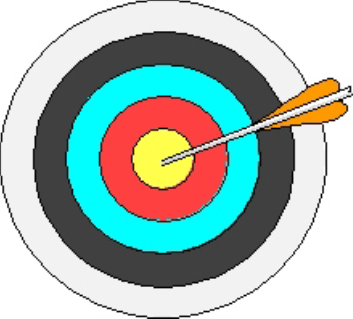 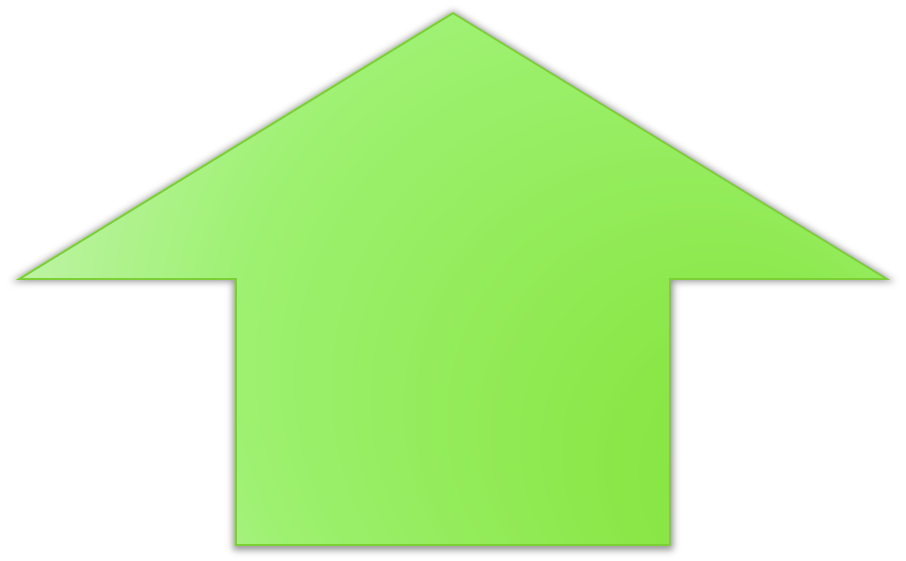 GOD’S WILL/PLAN FOR MY LIFEBased on your Servant Profile, write down suggested ministry ideas in the spaces provided below. Feel free to consult with others to help you with this final plan: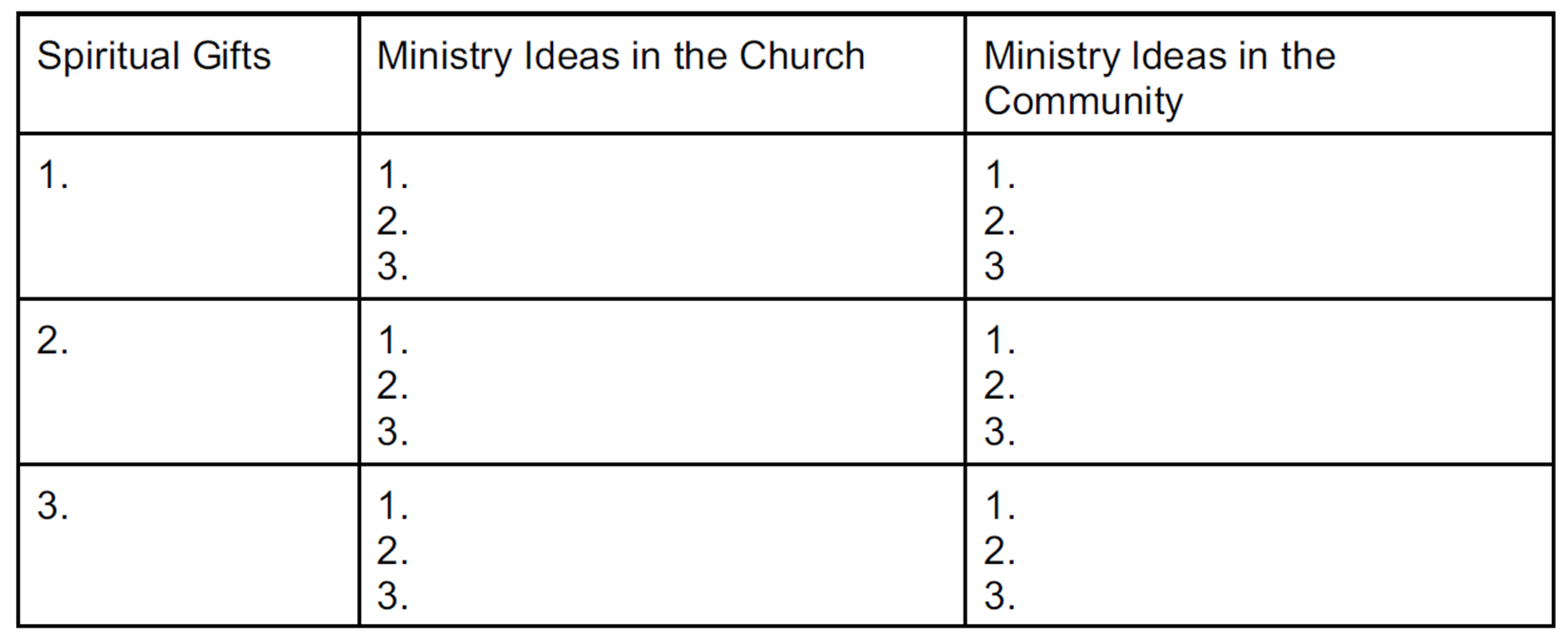 SPIRITUAL GIFT DESCRIPTIONSADMINISTRATION (Gk. kubernesis)Literal Meaning: To pilot a shipDescription: The gift of Administration is the divine enablement to understand what makes an organization function, and the special ability to plan and execute procedures that accomplish the goals of the ministry.  References: 1 Cor. 12:28; Ex. 18:13-26; Acts 6:1-7Examples: Moses set up an organizational system to address challenges in the wilderness. APOSTLESHIP (Gk. apostolos)Literal Meaning: To be sent outDescription: The gift of Apostleship is the divine ability to start and oversee the development of new churches or ministries.  References: 1 Cor. 12:28-29; Eph. 4:11-12; Rom. 1:5; Acts 13:2-3Examples: Paul pioneered new churches in Asia Minor and Greece.CRAFTING/CRAFTSMANSHIP (Heb. melakah)Literal Meaning: To craft, design, buildDescription: The gift of Crafting is the divine enablement to creatively design and/or construct items to be used for ministry.References: Ex. 31:3; 35:31-35; Acts 9:36-39; 2 Kings 22:5-6Examples: Bezaleel crafted the furnishings in the sanctuary.CREATIVE COMMUNICATIONLiteral Meaning: To creatively/artistically communicateDescription: The gift of Creative Communication is the divine enablement to communicate God’s truth through a variety of art forms such as drama, writing, art, music, etc.References:  Ps. 150:3-5; Mark 4:2, 33Examples:  Musicians played trumpets, stringed instruments and cymbals in worship.DISCERNMENT (Gk. diakrisis)Literal Meaning: To separate or make a distinction, distinguish, differentiateDescription: The gift of Discernment is the divine enablement to distinguish between truth and error.  It is able to discern the spirits, differentiating between good and evil, right and wrong.References: 1 Cor. 12:10; Acts 5:1-4; Matt. 16:21-23Examples:  Peter discerned that Ananias and Sapphira were liars.ENCOURAGEMENT (Gk. paraklesis)Literal Meaning: To come along side ofDescription: The gift of Encouragement is the divine enablement to strengthen, comfort, or help to action those who are discouraged or wavering in their faith.  References: Rom. 12:8; Acts 11:22-24; Acts 9:26,27; 15:30-32; 2 Tim. 4:9-11Examples: Barnabas was known as “the son of encouragement.”  He supported Paul when everyone else deserted him. EVANGELISM (Gk. euangelion)Literal Meaning: To bring good newsDescription: The gift of Evangelism is the divine enablement to effectively communicate the gospel to unbelievers so they respond in faith and move toward discipleship.  References: Eph. 4:11; Acts 8:5-12, 26-40; Luke 19:1-10; Rev. 14:6Examples: Philip, a deacon, conducted public evangelistic meetings in Samaria and witnessed one on one to the Ethiopian.  FAITH (Gk. pistis)Literal Meaning: To trust, have confidence, believeDescription: The gift of Faith is the divine enablement to act on God’s promises with confidence and unwavering belief in God’s ability to fulfill Divine purposes.References: 1 Cor. 12:9; 13:2; Heb. 11:1,6; Rom. 4:18-21Examples: Abraham believed God would give him a son, even though he was 100 years old. GIVING (Gk. metadidomi)Literal Meaning: To give part of, shareDescription: The gift of Giving is the divine enablement to contribute money and resources to the work of the Lord with cheerfulness and liberality.  People with this gift do not ask “How much money do I need to give to God?” but, “How much money do I need to live on?”References: Rom. 12:8; 2 Cor. 8:1-3; 9:5-7; Luke 21:1-4Examples: The Macedonians gave liberally out of their poverty.  The widow gave all she had.  HEALING (Gk. iamaton)Literal Meaning: To restore to healthNote: The word is actually plural, “healings,” which indicate that different kinds of healings are possible with this gift (i.e., emotional, relational, spiritual, physical, etc.).Description: The gift of Healing is the divine enablement to be God’s means for restoring people to health and wholeness.References: 1 Cor. 12:9, 28,30; Acts 3:1-16; Mark 2:1-12; Luke 4:18,19Examples: Jesus healed the sick, blind, brokenhearted, oppressed.  HELPS (Gk. antilampsis or diakonia)Literal Meaning: To take someone’s part or place, help, come to the aide of, serveDescription: The gift of Helps is the divine enablement to accomplish practical and necessary tasks which free-up, support, and meet the needs of others.  References: 1 Cor. 12:28; Rom. 12:7; Acts 6:1-4; Rom. 16:1-2Examples:  Deacons distributed food and clothing to the needy so the apostles could focus on prayer and the preaching of the word.  HOSPITALITY (Gk. philoxenia)Literal Meaning: To be kind to strangers, outsiders, guestsDescription: The gift of Hospitality is the divine enablement to care for people by providing fellowship, food, and shelter.  References: 1 Peter 4:9-10; Rom.12:13; Heb. 13:1-2; Gen. 18:1-22; 19:1-3; Lk. 24:28-32Examples: Abraham entertained three guests, not knowing they were Jesus and two angels. INTERCESSION (Gk. entuxis)Literal Meaning: To plead on behalf of someoneDescription: The gift of Intercession is the divine enablement to consistently pray on behalf of and for others, seeing frequent and specific results.  References: Rom. 8:26-27; John 17:9-26; Heb. 7:25; Col. 1:9-12; 4:12-13; 1 Tim. 2:1-2Examples: Jesus “ever lives to make intercession for us.”INTERPRETATION (Gk. hermaneia)Literal Meaning: To translate, interpretDescription: The gift of Interpretation is the divine enablement to make known to a group of believers the meaning of the message of another person speaking in a foreign language.References: 1 Cor. 12:10; 14:5; 14:26-28; Ex. 4:10-16; Dan. 2:26-28; 4:8,9,18Examples: Aaron interpreted for Moses so the Egyptians could understand in their own language. KNOWLEDGE (Gk. gnosis)Literal Meaning: To knowDescription: The gift of Knowledge is the divine enablement to bring truth to the body through Biblical insight.  References: 1 Cor. 12:8; 2:9-14; Rom. 11:33; 15:14; 1 Cor. 1:5; 13:2; 2 Cor. 4:6; Eph. 3:18,19; Phil. 1:9; Col. 1:9,10; 1 Tim. 2:4; 2 Tim. 3:7; 2 Pet. 1:5,6Examples: The Holy Spirit imparts knowledge to us; reveals insights into the mind of God.LEADERSHIP (Gk. proistami)Literal Meaning: To stand before	Description: The gift of leadership is the divine enablement to create vision, motivate, and direct people to harmoniously accomplish the purposes of God.  References: Rom. 12:8; Heb. 13:17; Luke 22:25-26; Gen. 33:14; Ex. 13:21; Ps. 139:10,24; Isa. 40:11; 55:4; Rev.7:17Examples: Nehemiah provided leadership for the rebuilding of Jerusalem’s walls, and for spiritual restoration as well.  MERCY (Gk. eleos)Literal Meaning: To have compassionDescription: The gift of Mercy is the divine enablement to cheerfully and practically help those who are suffering or are in need (i.e. compassion moved to action).  References:  Rom. 12:8; Matt. 5:7; 9:35,36; Mark 10:46-52Examples: Jesus exhibited mercy and compassion on blind Bartimaeus. MIRACLES (Gk. dunamis)Literal Meaning: To do powerful, miraculous deedsDescription: The gift of Miracles is the divine enablement to authenticate the ministry and message of God through mighty works and unusual interventions which glorify God.  References: 1 Cor. 12:10, 28-29; John 2:1-11; Luke 5:1-11; Acts 2:22; 8:13; 19:11; Heb. 2:4Examples:  Philip performed mighty miracles; Paul’s handkerchiefs healed the sick.  PROPHECY (Gk. propheteia)Literal Meaning: To speak beforeDescription: The gift of Prophecy is the divine enablement to reveal truth and proclaim it in a timely and relevant manner for understanding, correction, repentance, or edification.  There may be immediate or future implication.  References: Rom. 12:6; 1 Cor. 12:10, 28; 13:2; 2 Peter 1:19-21; Rev. 12:17 cf. 19:10Examples: God has used His prophets down through history to warn, rebuke, reprove. God’s remnant church will display the gift of prophecy (Rev. 12:17 cf. 19:10).  Joel 2:28,29 promises that in the last days “your sons and daughters shall prophecy.” SHEPHERDING (Gk. poimenos)Literal Meaning: To shepherd a flockDescription: The gift of Shepherding is the divine enablement to nurture, care for, and guide people toward on-going spiritual maturity and becoming like Christ.  References: Eph. 4:11-12; John 10:1-18; Heb.13:20; 1 Peter 2:25; 5:1-4; Acts 20:28-31Examples: Elders where established in the early Christian church to “shepherd the flock of God.”  TEACHING (Gk. didaskalia)Literal Meaning: To teach, instructDescription: The gift of Teaching is the divine enablement to understand, clearly explain, and apply the Word of God, causing greater Christ-likeness in the lives of listeners.References: Rom. 12:7; 1 Cor. 12:28-29; Acts 18:24-28; 1 Tim. 4:13,16; 2 Tim. 2:2Examples: Timothy was charged to teach sound doctrine and to instruct those under his care. TONGUES (Gk. glossa)Literal Meaning:  LanguageDescription: The gift of Tongues is the divine enablement (as in Acts 2) to have the sudden ability to speak a known foreign language one has never learned.  It was a gift given to facilitate the spread of the gospel to various languages.  References: 1 Cor. 12:10, 28-30; 13:1; 14:1-33; Acts 2:1-11Examples: The apostles spoke in tongues on the day of Pentecost in order to communicate the gospel to 16 different language groups gathered in Jerusalem at the time.WISDOM (Gk. sophia)Literal Meaning: To apply truth practicallyDescription: The gift of Wisdom is the divine enablement to apply spiritual truth effectively to meet a need in a specific situation.References: 1 Cor. 12:8, James 3:13-18; 1 Cor. 2:3-14; Jer. 9:23-24; 1 Kings 3:3-13Examples: Solomon received wisdom to make sound judgment and to make wise decisions.  123456789101112131415161718192021222324252627282930313233343536373839404142434445464748495051525354555657585960616263646566676869707172737475767778798081828384858687888990919293949596979899100101102103104105106107108109110111112113114115116117118119120121122123124125126127128129130131132133ABCDEFGHIJKLMNOPQRSTask-orientedUnstructuredTask-orientedStructuredPeople-orientedUnstructuredPeople-orientedStructured